Консультация 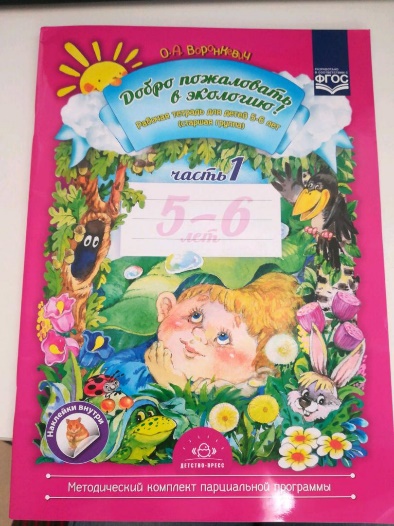 «Добро пожаловать в экологию».С практическим занятием «Сравнение комнатных растений (герань душистая и бальзамин)»Огромное значение в реализации этой проблемы имеет экологическое образование детей. Продуманное, системное знакомство ребенка с миром природы позволяет развить у него важнейшие операции мышления: анализ (наблюдая за объектами природы, дети рассматривают и изучают строение живых объектов), сравнение (дети находят сходство и различие разных природных объектов), умение устанавливать взаимосвязи (дети выделяют способы приспособления растений и животных к сезонам и среде обитания), обобщение (дети учатся объединять животных и растения в группы на основе выделения существенных признаков).Дошкольный возраст – самое подходящее время для формирования у ребенка основ восприятия мира. Дети в раннем возрасте очень эмоциональны, отзывчивы и сострадательны и воспринимают природу как живой организм. Экологическое воспитание дошкольников прежде всего направлено на формирование положительного отношения ребенка к окружающей среде – земле, воде, флоре, фауне. Научить детей любить и беречь природу, бережно использовать природные ресурсы – главные задачи экологического воспитания.Какое значение для дошкольников имеет экологическое воспитание?Дети учатся быть ответственными за сохранение природы.Занятия по эковоспитанию дают понимание тесной взаимосвязи всего живого на планете.Игры по экологическому воспитанию предотвращают агрессивные, разрушительные действия по отношению к природе и направляют активность дошкольника в положительное русло.Как привить ребенку экологическую культуру?Воспитание экологической культуры дошкольников начинается в семье ребенка. Дети копируют поведение своих родителей. Поэтому очень важно, чтобы родители объясняли малышу основы экологической культуры и подкрепляли свои слова действиями. Нельзя научить ребенка тому, чего сами родители не соблюдают.С младшей группы мы используем в своей работе современную педагогическую технологию «Добро пожаловать в экологию». Не секрет, что на сегодняшний день экологическая грамотность, бережное и любовное отношение к природе стали залогом выживания человека на нашей планете.  И воспитывать это отношение необходимо с самого раннего возраста.Продуманное системное знакомство детей с миром природы прекрасно развивает интеллектуальные способности ребенка. Наблюдая за природой, ребенок учится анализировать, сравнивать, устанавливать причинно-следственные связи, обобщать.Знакомясь с внешним видом и повадками различных животных, а также особенностями растений, ребенок открывает огромный мир. И от нас с вами значительной степени зависит, каким этот мир предстанет перед ребенком: добрым или злым любимым или опасным и, какое место он сам займет в этом мире.Если вы хотите получить радость от общения со своим ребенком, то интерес к природе - это то, что может объединить вас, а наши маленькие советы и подсказки помогут вам в этом.Знакомясь с материалами стендов «Добро пожаловать в экологию», вы можете в рубрике «Почитай мне мама» почитать ребенку художественную литературу, которая связана с темами занятий в детском саду. После прочтения произведения обязательно побеседуйте с ребенком об этом рассказе, сказке или стихотворении. В рубрике «Исследуем вместе с ребенком» мы предлагаем вам провести вместе с ребенком маленькие эксперименты в природе.Это поможет ему лучше ориентироваться в окружающем мире. У него будут активнее развиваться процессы мышления, внимания и любознательность.Кроме того, совместные наблюдения, экологические игры, беседы, чтения книг, маленькие эксперименты в природе, совместные творческие поделки помогут взрослым сделать общение со своим ребенком интересным, развивающим и, самое главное, сформируют у детей  бережное отношение к окружающей природе.Экологическое воспитание домаВсячески привлекайте и поощряйте участие ребенка в уходе за животными или растениями. Начните с самого простого – используйте готовые наборы для выращивания цветов и зелени, установите кормушки или скворечники для птиц. Опытным маленьким садоводам уже можно попробовать посадить настоящий мини-огород на подоконнике. В процессе обязательно рассказывайте в доступной для ребенка форме о проблемах окружающей среды и о том, что нужно делать, чтобы их не было.В теплое время года экологическое воспитание может стать для дошкольников увлекательным приключением. Прогулки в лес, поле, парк, луг помогут ближе познакомиться с типичными представителями местной флоры и фауны. Это расширит знания ребенка об окружающих его животных и растениях. Помогите малышу научиться видеть красоту окружающей природы.Экология для дошкольников на страницах книгЧаще читайте своему дошкольнику добрые рассказы о природе В. Бианки, Л. Толстого, Б. Заходера, Н. Сладкова, М. Пришвина, К. Ушинского. Дети с огромным удовольствием послушают о жизни лесных зверей и птиц. После чтения побеседуйте с малышом о проблемах героев и обратите внимание на описание живой природы.Рассказывайте ребенку об удивительном разнообразии форм жизни на планете Земля. Сейчас на полках магазинов можно найти книги больших форматов, позволяющие рассмотреть в деталях, например, исчезающие редкие виды животных в необычных иллюстрациях Изабеллы Баннелл.Во время чтения книги  «Эффект домино. Невидимые нити природы» Джанумберто Аччинелли можно рассказать ребенку, к чему часто приводит вмешательство человека в мир природы и нарушение тонкого равновесия жизни на Земле.Подборка художественной литературы по лексическим темам. В эту подборку входят стихи, загадки, сказки, рассказы и пословицы, поговорки.
1. Андерсен Г.Х. «Дюймовочка»
2. Вовк Е. «Чьи цветы лучше?»
3. Серова Е. «Наши цветы»
4. Сказка «Зелёный Ёжик»
5. Скребцова Л. «Азалия и белый кот. Домашний садик. Благородный плющ. Кто прекрасней. Колючий лилипут. История о щучьем хвосте. Лекарство в цветочных горшках. Стойкий бальзамин. Душистые аромат.»
6. Яралек Ольга «Сказки комнатных растений»Сравнение комнатных растений (герань душистая и бальзамин)Цели: -Учить сравнивать листья растения по следующим признакам: окраске, форме, величине, характеру поверхности, количеству листьев. - Закрепить умение пользоваться моделями. - Упражнять в обследовательских действиях (обвести, погладить). Материал. У детей — конверты с моделями признаков растений, карточки с двумя полосками, у воспитателя — демонстративный материал. Проведение 1.В гости к детям пришла Обезьянка, увидел у ребят в группе комнатные растения и сказала, что в Африке такие растения растут прямо на улице. А как они называются, она не знает. 2. Воспитатель предлагает детям рассказать, какие растения есть у них в группе. Дети называют комнатные растения уголка природы. Обезьянка  удивляется, как дети различают растения. Ей  кажется, что они все одинаковые. Воспитатель предлагает детям научить обезьянку различать растения и предлагает ей выбрать любые два растения в уголке природы, которые ей понравятся. Обезьянка  «выбирает» душистую герань и бальзамин. Растения выставляются на невысоком столике в центре группы, дети рассаживаются на ковре вокруг стола. Воспитатель выясняет у детей, как называются растения, предлагает вспомнить, из каких частей состоят эти растения. Дети называют и выставляют на наборное полотно модели строения растения (корень, стебель, лист, цветок). Обезьянка спрашивает у детей, зачем растению нужен корень и почему она его не видит. Дети объясняют. Воспитатель обобщает, что герань и бальзамин похожи тем, что у них, как и у всех растений, есть корень, стебель, листья, цветы. Предлагает детям подумать, чем же различаются эти растения и как научить обезьянку узнавать герань и бальзамин. 45 С помощью воспитателя дети объясняют обезьянке, что листья у растений разные. Дети сравнивают листья по величине, характеру поверхности, количеству, окраске и форме. Воспитатель задает соответствующие вопросы: — Как узнать, какие листья по форме? (Провести пальчиком по краю листа.) — Какие листья по величине? По цвету? — Как проверить, какая поверхность у листа герани, бальзамина? (Погладить.) Дети называют, а воспитатель выкладывает на наборном полотне соответствующие сенсорные модели. Для того чтобы обезьянка лучше запомнила, воспитатель предлагает детям рассказать про герань и бальзамин по порядку с помощью подсказок-картинок. Опираясь на модели, дети рассказывают о герани и бальзамине по следующему плану: Как называется это растение?  Из каких частей оно состоит?  Какого цвета листья?  Какой они формы?  Какие листья по величине?  Количество листьев (много или мало).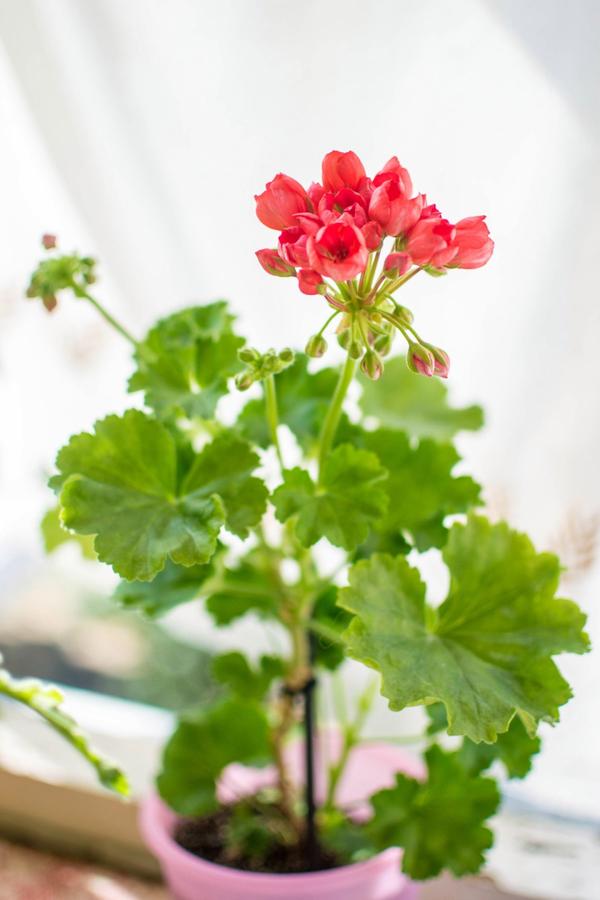 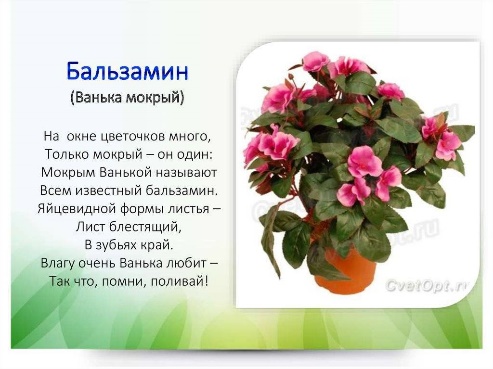  3. Воспитатель предлагает детям поиграть с обезьянкой в уголке природы в игру «Где спряталась матрешка?». По ходу игры обезьянка все время «ошибается» в названии растений, дети ее исправляют.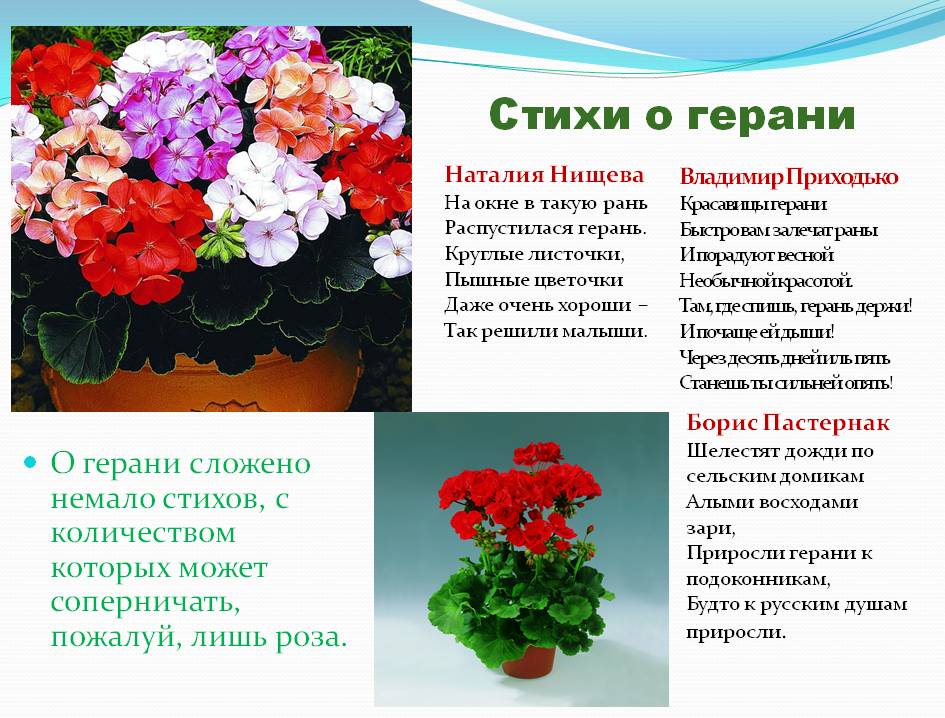 